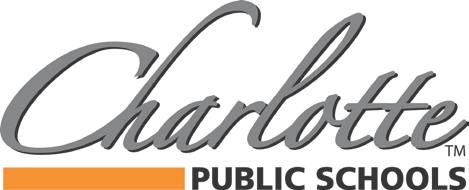 BUDGET AND SALARY/COMPENSATION TRANSPARENCY REPORTDISTRICT PAID ASSOCIATION DUES/MEMBERSHIP2019-2020378 State Street	Charlotte, MI 48813 www.charlottenet.orgASCD         79.00 BCAM         82.40 Capital Area Activities   6,275.00 CAPT         30.00 Charlotte Chamber of Commerce   1,475.00 Charlotte Optimist Club       180.00 CMSBO       170.00 HPS    3,275.00Ingham ISD - REMC13    8,807.19 MASB    6,023.68 MASSP    1,300.00 MIAAA       310.00 Michigan Association of School Administrators       795.00 MASFSP         85.00MSBO       760.00 MSBOA       375.00 MSVMA       790.00 MVCAM         55.00Rotary Club of Charlotte       850.14 SNA       107.00